INDICAÇÃO Nº 661/2021Excelentíssimo Senhor Presidente.Nobres Vereadores.	O Vereador LUIZ MAYR NETO apresenta a Vossa Excelência a presente INDICAÇÃO, nos termos do art. 127 e seguintes do Regimento Interno, para o devido encaminhamento a Exma. Sra. Prefeita Municipal para as providências cabíveis, nos seguintes termos:Adequar o meio-fio localizado no balão de cruzamento da Rua Ângelo Barbisan com a Av. Joaquim Alves Correa.JUSTIFICATIVAConforme reivindicação de munícipes e fotos em anexo, após as obras de modificação na estrutura viária na Av. Joaquim Alves Correa, próximo ao Hospital Galileo, o fluxo de veículos no balão de cruzamento da Rua Ângelo Barbisan com a Av. Joaquim Alves Correa aumentou significativamente. Por conta disso, necessária a adequação do meio-fio da via de quem vem do Hospital Galileo para o centro, ao chegar no referido balão, para permitir uma melhor visibilidade do motorista e facilitar a realização da curva, principalmente à noite, e não causar acidentes, talvez estabelecendo um corte em 45° no local.Valinhos, 19 de março de 2021.___________________________LUIZ MAYR NETOVereador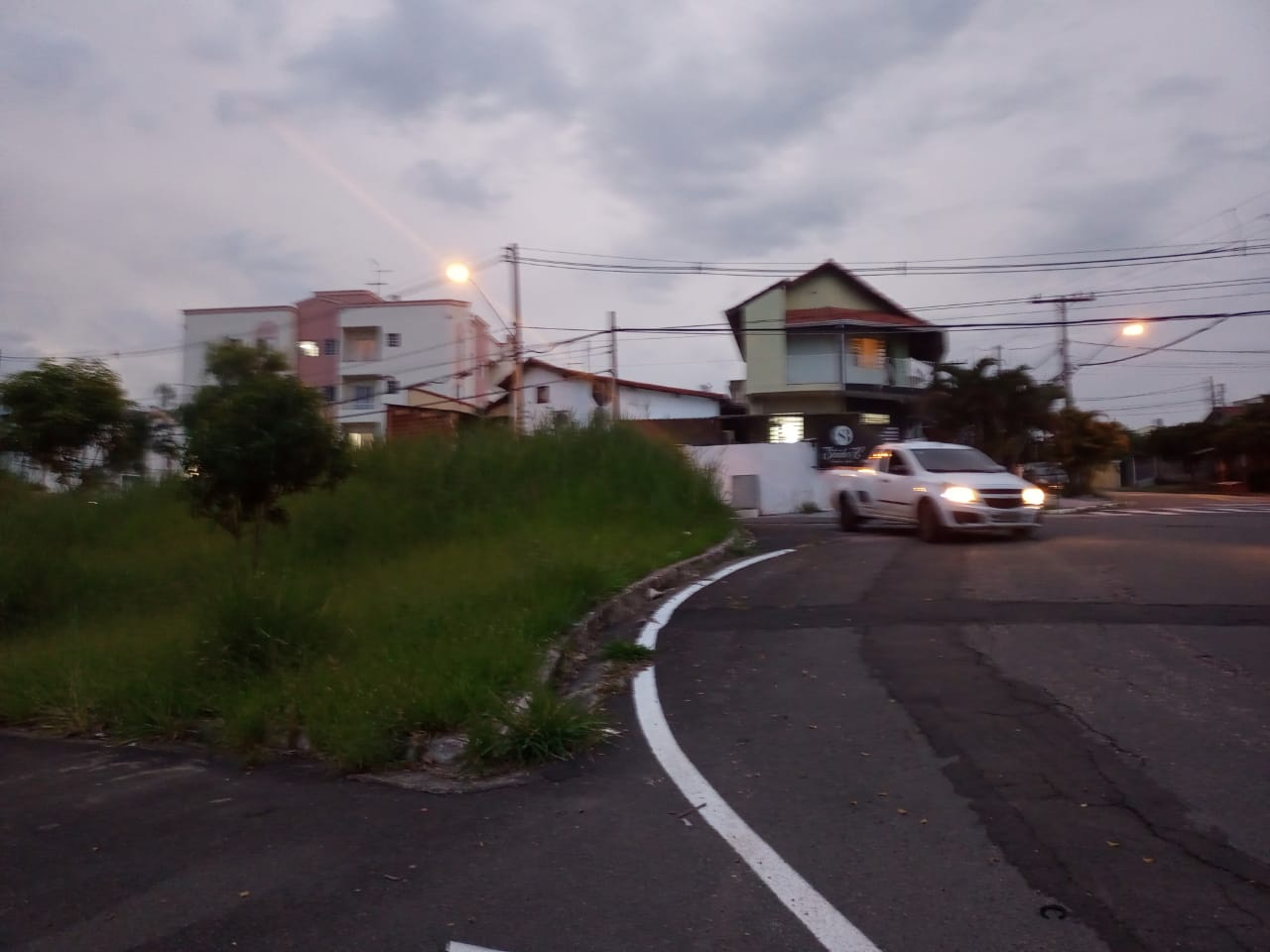 